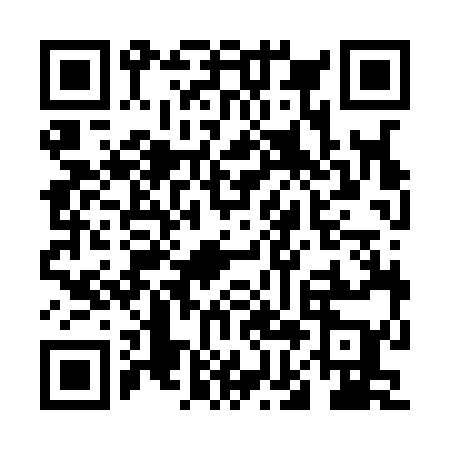 Ramadan times for Ciecierzyce, PolandMon 11 Mar 2024 - Wed 10 Apr 2024High Latitude Method: Angle Based RulePrayer Calculation Method: Muslim World LeagueAsar Calculation Method: HanafiPrayer times provided by https://www.salahtimes.comDateDayFajrSuhurSunriseDhuhrAsrIftarMaghribIsha11Mon4:274:276:2212:083:595:565:567:4412Tue4:244:246:1912:084:015:585:587:4613Wed4:224:226:1712:084:026:006:007:4814Thu4:194:196:1412:084:046:026:027:5015Fri4:164:166:1212:074:056:046:047:5216Sat4:144:146:1012:074:076:056:057:5417Sun4:114:116:0712:074:086:076:077:5618Mon4:094:096:0512:064:106:096:097:5819Tue4:064:066:0312:064:116:116:118:0120Wed4:034:036:0012:064:136:136:138:0321Thu4:004:005:5812:064:146:146:148:0522Fri3:583:585:5612:054:156:166:168:0723Sat3:553:555:5312:054:176:186:188:0924Sun3:523:525:5112:054:186:206:208:1125Mon3:493:495:4812:044:206:216:218:1326Tue3:473:475:4612:044:216:236:238:1527Wed3:443:445:4412:044:226:256:258:1828Thu3:413:415:4112:034:246:276:278:2029Fri3:383:385:3912:034:256:286:288:2230Sat3:353:355:3712:034:266:306:308:2431Sun4:324:326:341:035:287:327:329:271Mon4:294:296:321:025:297:347:349:292Tue4:264:266:291:025:307:357:359:313Wed4:234:236:271:025:317:377:379:344Thu4:204:206:251:015:337:397:399:365Fri4:174:176:221:015:347:417:419:386Sat4:144:146:201:015:357:437:439:417Sun4:114:116:181:015:367:447:449:438Mon4:084:086:161:005:387:467:469:469Tue4:054:056:131:005:397:487:489:4810Wed4:014:016:111:005:407:507:509:51